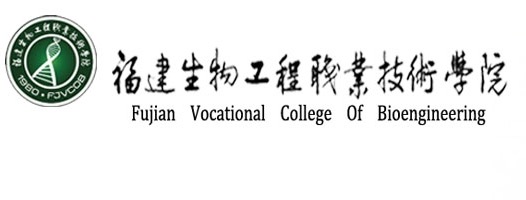 高层次人才引进申请表申 请 人 姓 名：                  联  系  电  话：                  E-mail  地  址：                  申请引进类别：                    申  请  日  期：                  福建生物工程职业技术学院  制填 表 说 明一、填表前请认真阅读《福建生物工程职业技术学院高层次人才引进与管理办法（修订）》。二、填写内容必须真实有效。三、申请人的主要学术成就，填写近五年取得的学术成绩，五年前取得的突出学术贡献和重要成果也可在申请表中反映。四、有关栏目填写不下的可另附页。五、请提供证明材料，并按顺序装订成册，主要包括：1.所有学历证书复印件；2.申请表中列举的所有科研项目、获奖及专利情况的复印件；3.两篇代表性论文的全文及其刊载杂志封面、目录的复印件，以及申请表中列举的其他代表性著作封面、目录和论文首页复印件；4.申请表中列举的SCI、EI、SSCI、CSSCI收录以及论文他引情况证明原件（须经有关检索机构盖章）；5.在国（境）外任职或在国内担任重要职务的任职或被国（境）外著名大学聘请为讲座教授的相关证明；6.在国际学术会议上担任职务的证明以及作大会报告、特邀报告的邀请信或通知复印件。六、申请表（双面打印）及证明材料一式二份邮寄至福建生物工程职业技术学院人事处。邮寄地址：福州市仓山区洪山桥中店42号邮政编码：350007                    联系电话：0591-83741210 一、申请者基本信息二、主要学术贡献、重要创新成果及其科学价值或社会经济意义  三、申请人主要工作业绩及学术成果四、工作设想五、申请提供的科研启动经费及使用计划六、家庭成员情况表七、声明及承诺姓  名姓  名民  别民  别照片民  族民  族国  籍国  籍照片政治面貌政治面貌出生年月出生年月照片婚姻状况婚姻状况最高学位最高学位照片获学位国别获学位国别获学位时间获学位时间照片职  称职  称任职时间任职时间照片现任职单位现任职单位中  文中  文现任职单位现任职单位所在国文或英文所在国文或英文担任社会职务担任社会职务通讯地址通讯地址邮政编码邮政编码联系电话手机传真电子邮件电子邮件联系电话家庭电话传真电子邮件电子邮件大学开始学习简历起止时间毕业学校毕业学校毕业学校专业专业学位学位授予国别授予国别大学开始学习简历工作简历起止时间工作单位工作单位工作单位从事专业从事专业从事专业从事专业职称/职务职称/职务工作简历3.1申请人承担主要科研项目（限10项）3.1申请人承担主要科研项目（限10项）3.1申请人承担主要科研项目（限10项）3.1申请人承担主要科研项目（限10项）3.1申请人承担主要科研项目（限10项）3.1申请人承担主要科研项目（限10项）3.1申请人承担主要科研项目（限10项）3.1申请人承担主要科研项目（限10项）3.1申请人承担主要科研项目（限10项）3.1申请人承担主要科研项目（限10项）3.1申请人承担主要科研项目（限10项）3.1申请人承担主要科研项目（限10项）3.1申请人承担主要科研项目（限10项）序号项目名称项目性质及来源项目性质及来源项目性质及来源项目性质及来源项目性质及来源起始年度起始年度终止年度终止年度排名排名3.2申请人获奖及荣誉称号情况3.2申请人获奖及荣誉称号情况3.2申请人获奖及荣誉称号情况3.2申请人获奖及荣誉称号情况3.2申请人获奖及荣誉称号情况3.2申请人获奖及荣誉称号情况3.2申请人获奖及荣誉称号情况3.2申请人获奖及荣誉称号情况3.2申请人获奖及荣誉称号情况3.2申请人获奖及荣誉称号情况3.2申请人获奖及荣誉称号情况3.2申请人获奖及荣誉称号情况3.2申请人获奖及荣誉称号情况序号获奖项目名称奖励名称奖励名称奖励等级奖励等级授奖单位及国别授奖单位及国别授奖单位及国别奖励年度奖励年度排名排名3.3申请人代表性著作、论文情况（15篇以内）3.3申请人代表性著作、论文情况（15篇以内）3.3申请人代表性著作、论文情况（15篇以内）3.3申请人代表性著作、论文情况（15篇以内）3.3申请人代表性著作、论文情况（15篇以内）3.3申请人代表性著作、论文情况（15篇以内）3.3申请人代表性著作、论文情况（15篇以内）3.3申请人代表性著作、论文情况（15篇以内）3.3申请人代表性著作、论文情况（15篇以内）3.3申请人代表性著作、论文情况（15篇以内）3.3申请人代表性著作、论文情况（15篇以内）3.3申请人代表性著作、论文情况（15篇以内）著作或论文名称；出版单位或发表刊物名称；期号；起止页码著作或论文名称；出版单位或发表刊物名称；期号；起止页码著作或论文名称；出版单位或发表刊物名称；期号；起止页码出版时间出版时间影响因子影响因子影响因子收录情况收录情况他引情况他引情况3.4授权发明专利情况3.4授权发明专利情况3.4授权发明专利情况3.4授权发明专利情况3.4授权发明专利情况3.4授权发明专利情况3.4授权发明专利情况3.4授权发明专利情况3.4授权发明专利情况3.4授权发明专利情况3.4授权发明专利情况3.4授权发明专利情况已授权专利：共      项，按重要性填写主要专利，不超过10项。已授权专利：共      项，按重要性填写主要专利，不超过10项。已授权专利：共      项，按重要性填写主要专利，不超过10项。已授权专利：共      项，按重要性填写主要专利，不超过10项。已授权专利：共      项，按重要性填写主要专利，不超过10项。已授权专利：共      项，按重要性填写主要专利，不超过10项。已授权专利：共      项，按重要性填写主要专利，不超过10项。已授权专利：共      项，按重要性填写主要专利，不超过10项。已授权专利：共      项，按重要性填写主要专利，不超过10项。已授权专利：共      项，按重要性填写主要专利，不超过10项。已授权专利：共      项，按重要性填写主要专利，不超过10项。已授权专利：共      项，按重要性填写主要专利，不超过10项。专 利 名 称专 利 名 称专 利 名 称专利授权国专利授权国专利号专利号专利号授权时间授权时间排序排序3.5参加学术会议及报告情况3.5参加学术会议及报告情况3.5参加学术会议及报告情况3.5参加学术会议及报告情况3.5参加学术会议及报告情况3.5参加学术会议及报告情况3.5参加学术会议及报告情况3.5参加学术会议及报告情况3.5参加学术会议及报告情况3.5参加学术会议及报告情况3.5参加学术会议及报告情况3.5参加学术会议及报告情况3.6申请人培养青年人才情况3.6申请人培养青年人才情况3.6申请人培养青年人才情况3.6申请人培养青年人才情况3.6申请人培养青年人才情况3.6申请人培养青年人才情况3.6申请人培养青年人才情况3.6申请人培养青年人才情况3.6申请人培养青年人才情况3.6申请人培养青年人才情况3.6申请人培养青年人才情况3.6申请人培养青年人才情况服务期拟开展工作的设想（工作目标、工作内容及团队建设等）申请提供科研经费预算总额及主要用途申请提供科研经费预算总额及主要用途申请提供科研经费预算总额及主要用途申请提供科研经费预算总额及主要用途申请提供科研经费预算总额及主要用途业务费（不超过总额的20%）业务费（不超过总额的20%）费用条目金额主要用途业务费（不超过总额的20%）业务费（不超过总额的20%）办公耗材费业务费（不超过总额的20%）业务费（不超过总额的20%）会议费业务费（不超过总额的20%）业务费（不超过总额的20%）差旅费业务费（不超过总额的20%）业务费（不超过总额的20%）出版/信息知识产权事务费业务费（不超过总额的20%）业务费（不超过总额的20%）劳务费业务费（不超过总额的20%）业务费（不超过总额的20%）国际合作费业务费（不超过总额的20%）业务费（不超过总额的20%）燃料动力费业务费（不超过总额的20%）业务费（不超过总额的20%）其他实验室建设材料及加工费实验室建设材料及加工费实验室建设材料及加工费实验室建设材料及加工费实验室建设材料及加工费实验室建设材料及加工费实验室建设仪器购置费实验室建设仪器购置费实验室建设仪器购置费实验室建设仪器购置费实验室建设仪器购置费合  计合  计合  计姓 名（配偶）性 别出生年月政治面貌户籍/国籍民 族学 历学 位所学专业毕业院校联系方式现工作单位工作岗位学习及工作简历其他家庭成员与本人关系姓名性别出生年月工作单位其他家庭成员其他家庭成员其他需要说明情况本人所填材料全部真实、有效。如被聘用（聘任）并享受福建生物工程职业技术学院提供的引进优惠待遇，本人将在福建生物工程职业技术学院工作五年（两年）以上。申请人签名：                年  月  日